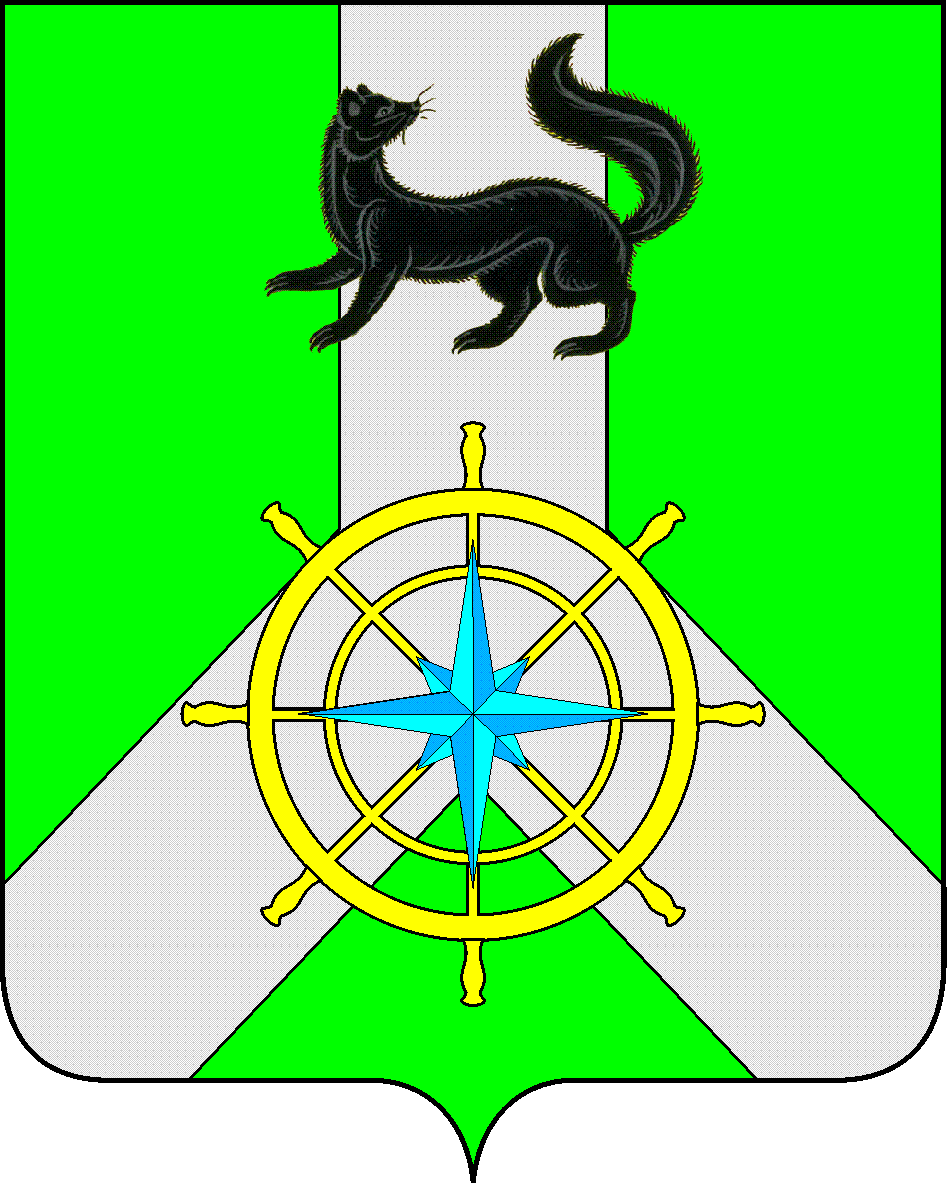 Р О С С И Й С К А Я   Ф Е Д Е Р А Ц И ЯИ Р К У Т С К А Я   О Б Л А С Т ЬК И Р Е Н С К И Й   М У Н И Ц И П А Л Ь Н Ы Й   Р А Й О НА Д М И Н И С Т Р А Ц И Я П О С Т А Н О В Л Е Н И ЕВ целях внесения изменений  в действующую муниципальную программу «Молодым  семьям доступное жилье  на 2014-2020 годы», корректировке объемов финансирования программы на текущий финансовый год,   в соответствии с п. 2 ст. 179 Бюджетного кодекса РФ, «Положением о порядке принятия решений о разработке, реализации и оценке эффективности муниципальных программ Киренского района», утверждённым постановлением администрации Киренского муниципального района от 19.04.2016 г. № 189, ст.ст. 39, 55 Устава муниципального образования Киренский районПОСТАНОВЛЯЕТ:      1. Внести в муниципальную программу  «Молодым  семьям доступное жилье  на 2014-2020 годы», утверждённой постановлением администрации Киренского муниципального района от 24.12.2013 г. № 1127 следующие изменения:  1.1. В  Разделе 2 «Ведомственные целевые программы и основные мероприятия  программы»  после  слов « Администрацией Киренского муниципального района в пределах их компетенции в установленном порядке»,  абзац «Механизм предоставления  социальной выплаты из Бюджета муниципального образования  Киренский район осуществляется в следующем порядке: Социальная выплата на приобретение жилого помещения или погашение основной суммы долга по ипотечным жилищным кредитам (займам), или создание объекта индивидуального  жилищного строительства предоставляется в размере:- 30 % от стоимости приобретенного жилья за счет средств местного бюджета для семей, не имеющих детей, но не более 50 000 рублей;- 35 %  от стоимости  приобретенного жилья за счет средств местного бюджета для семей, имеющих 1 ребенка, но не более 60 000 рублей;40 % от стоимости приобретенного жилья за счет средств местного бюджета для семей, имеющих 2 и более детей, но не более 60 000 рублей», заменить абзацем следующего содержания:     - «Механизм предоставления  социальной выплаты из Бюджета муниципального образования  Киренский район осуществляется в следующем порядке: Социальная выплата на приобретение жилого помещения или погашение основной суммы долга по ипотечным жилищным кредитам (займам), или создание объекта индивидуального  жилищного строительства предоставляется в размере:-   10 % расчетной (средней) стоимости жилья, определяемой в соответствии с требованиями программы,  при этом  размер социальной выплаты не может быть больше суммы  остатка основного долга и остатка задолженности по выплате процентов за пользование ипотечным жилищным кредитом или займом. Социальная выплата не может распространяться на оплату  иных процентов, штрафов, комиссий   и пеней за просрочку исполнения обязательств по этим кредитам или займам».        2. Контроль за исполнением настоящего Постановления возложить на первого заместителя мэра района-председателя комитета по социальной политике  Лещинского С.Ю.         3. Настоящее постановление разместить на официальном сайте администрации Киренского муниципального района.Мэр района                                                                                                    К.В. СвистелинУтвержденаПостановлением мэра Киренского    муниципального района                           от 24  декабря  2013 года № 1127с изменениями, внесёнными постановлениями от 15.04.2014г. № 323,от 29.12.2014г. №1426,от  20.02.2015г. № 122,от 08.04.2015 г. № 251,от 01.10.2015 г. № 572,от  17.12.2015г. № 676,от 29.02.2016г. № 85от 23 июня 2016г. № 328МУНИЦИПАЛЬНАЯПРОГРАММА«Молодым  семьям – доступное  жильёна  2014-2020 г.г. »Киренск, 2016 год ПАСПОРТ МУНИЦИПАЛЬНОЙ ПРОГРАММЫ КИРЕНСКОГО  РАЙОНА«МОЛОДЫМ СЕМЬЯМ – ДОСТУПНОЕ ЖИЛЬЕ 
НА 2014-2020 г.г.»        Органами власти, учеными, общественными деятелями неоднократно подчеркивались важность учета демографического аспекта государственной политики в развитии экономики страны и необходимость оказания помощи молодым гражданам в решении их жилищных проблем.Муниципальная программа «Молодым семья – доступное жилье» на 2014 – 2020 годы предусматривает создание системы муниципальной поддержки молодых семей, молодых специалистов, нуждающихся в улучшении жилищных условий, в целях закрепления молодых специалистов в организациях района, повышения общественной активности молодежи, улучшения демографической ситуации и укрепления института семьи в   Киренском  районе.Программа «Молодым семьям – доступное жилье» разработана в целях создания механизма муниципальной поддержки молодых семей в решении жилищной проблемы.             Актуальность демографической проблемы в Киренском районе характеризуется следующими статистическими данными:Количество молодых семей в районе, состоящих на учете по улучшению жилищных условий – 103.не имеющих детей – 16;имеющих детей – 87.   Тенденции суженного производства населения могут быть преодолены только в случае изменения демографического поведения населения, в первую очередь молодого поколения путем формирования соответствующей политике государства.   В своем ежегодном послании Федеральному Собранию Российской Федерации 26 мая 2004 года Президент Российской Федерации В.В. Путин прямо ответил, что «новое жилье могут позволить себе купить лишь люди  с высокими доходами. Отсутствие такой возможности у молодых семей сказывается на их планах  по рождению детей… Правительство, региональные и местные органы власти должны ориентироваться на то, чтобы к 2010 году минимум треть граждан страны (а не одна десятая часть, как сегодня) могли бы приобретать квартиру, отвечающую современным требованиям, приобрести  за счет собственных накоплений и с помощью жилищных кредитов».   Неудовлетворительные жилищные условия оказывают особенно отрицательное влияние на репродуктивное поведение молодой семьи. Вынужденное проживание с родителями одного из супругов снижает уровень рождаемости и увеличивает уровень разводов среди молодых семей. Установлено, что средний состав семей, занимающих отдельную квартиру или дом численно выше, чем семей, которые снимают комнату или проживают   в общежитии.    В ходе проведения социологических исследований были выявлены основные причины, по которым молодые семьи не желают рожать детей.  В подавляющем большинстве случаев это отсутствие перспектив улучшения жилищных условий и низкий уровень доходов.   В связи с этим для улучшения демографической ситуации в районе необходимо обеспечить создание условий для решения жилищных проблем молодых семей.  Жилищные проблемы оказывают отрицательное воздействие   на молодежь. Молодые люди покидают сельскую местность, «малые» города, молодые специалисты переезжают в областной центр, другие населенные пункты.Молодые специалисты после окончания ВУЗов в г. Иркутске и других регионах не хотят возвращаться к месту их прежнего проживания к родителям в Киренский  район, мотивируя свое  решение  в том числе и отсутствием возможности приобретения собственного жилья.Молодые люди не спешат создавать семью или официально оформлять свои отношения, что приводит к снижению авторитета семейных ценностей,  к увеличению количества, рожденных вне брака.Большинство молодых семей не имеет возможности решить жилищную проблему самостоятельно, поэтому   требуется продуманная и реалистичная политика в отношении оказания государственной поддержки молодым семьям  в приобретении (строительстве) жилья именно на областном и муниципальном уровня.  Для её решения требуется участие и взаимодействие органов государственной власти  Иркутской области, органов местного самоуправления, других организаций,                    что обуславливает, необходимость применения программных методов. Программа  «Молодым семьям – доступное жилье» разработана  с  2005  года и  уже  имеет  свои  результаты. Так, например, в  2009 году,  за  счёт  средств  местного бюджета  4 семьи  получили  социальную  выплату  по  60 тыс. рублей, а  с 2011 года социальная  выплата выплачивалась  из местного, областного и федерального  бюджета.  В 2011 года  социальную   выплату получила  1 семья, в 2012 году –   3 семьи,  в  2013 году – 1 семья, в 2014 году – 1 семья.   Таким  образом,  за  истёкший  период  10  семей  получили  поддержку.Раздел 1.    Цель  и  задачи   муниципальной  программы,                             целевые  показатели   муниципальной   программы,                                   сроки  реализацииЦелью программы «Молодым семьям – доступное жилье» на 2014-2020 годы является создание механизма муниципальной поддержки молодых семей  в решении жилищной проблемы, привлечении молодых специалистов  в  Киренском районе.  Для  достижения поставленной цели Программой предполагается решение следующих основных задач:Разработка и внедрение на территории Киренского района правового, организационного и финансового механизма муниципальной поддержки молодых семей в решении жилищной проблемы.Привлечение финансовых и инвестиционных ресурсов для обеспечения жильем молодых семей.Оказание за счет средств местного бюджета поддержки молодым семья и молодым специалистам Киренского района.Формирование условий для повышения заинтересованности молодежи  в развитии социально – экономического и производственного потенциала Киренского района.Поддержка и стимулирование инициативы молодых семей по улучшению своих жилищных условий.Целевым показателем программы является количество молодых семей, улучшивших жилищные условия в результате реализации мероприятий программы  – 6  семей.Программа рассчитана на 7 лет  и будет реализовываться 
с 2014 года  по  2020 год.Реализацию основного мероприятия программы обеспечивает отдел по культуре, делам  молодёжи  и спорту.Сведения о составе и значениях целевых показателей программы приведены  в приложении 1 к  муниципальной программе.Раздел 2.     Ведомственные  целевые  программы                                                                    и  основные  мероприятия   программыПрограмма не предусматривает в своем составе ведомственные целевые программы.Основное мероприятие программы - улучшение жилищных условий молодых семей. Основное мероприятие программы представлено в приложении  2  к программе.Реализация основного мероприятия программы осуществляется по следующим направлениям:методологическое обеспечение реализации программы;правовое обеспечение реализации программы;финансовое обеспечение реализации программы;организационное обеспечение реализации программы.Реализацию основного мероприятия программы обеспечивает администрации Киренского муниципального района.Реализация программы осуществляется с участием муниципального образования Киренский район, заключившего с Министерством соглашение об участии в реализации мероприятий программы.В рамках реализации программы осуществляется следующий комплекс мер:1) сбор данных о молодых семьях, участвующих в программе, представляемых органами местного самоуправления Киренского района, обеспечивающими реализацию мероприятий программы, и формирование единой информационной базы данных об участниках программы;2) определение ежегодно размера бюджетных ассигнований, выделяемых из областного бюджета и распределение субсидий на реализацию мероприятий программы;3) подготовка документов для участия в конкурсном отборе муниципальных образований Иркутской области в части предоставления молодым семьям - участникам программы социальных выплат на приобретение жилого помещения или создание объекта индивидуального жилищного строительства и распределение субсидий, выделяемых из областного бюджета, в том числе за счет средств федерального бюджета, между отобранными муниципальными образованиями Иркутской области;4) заключение с министерством физической культуры, спорту и молодежной политики Иркутской области соглашения об участии в реализации мероприятий программы;5) формирование и утверждение сводного списка молодых семей – участников программы, изъявивших желание получить социальную выплату на приобретение жилого помещения или создание объекта индивидуального жилищного строительства в планируемом году, на основании списков молодых семей, представленных органами местного самоуправления Киренский  район;6) утверждение списков молодых семей - претендентов на получение социальных выплат на приобретение жилого помещения или создание объекта индивидуального жилищного строительства в соответствующем году. Порядок внесения изменений в указанные списки утверждается комиссией по распределению свидетельств о праве получения социальной выплаты на приобретение (строительство) жилья молодым семьям Киренского района, являющимися участниками муниципальной программы Киренского районного муниципального образования «Молодым семьям - доступное жилье»;7) формирование и представление заявки на выделение средств федерального бюджета для софинансирования мероприятий программы;8) проведение мониторинга реализации программы на территории Иркутской области, подготовка и предоставление в Министерство строительства и жилищно-коммунального хозяйства Российской Федерации информационно-аналитических и отчетных материалов;9) организацию информационной и разъяснительной работы среди населения по освещению целей и задач программы.10) ежегодный отбор банков для участия в реализации Подпрограммы  в соответствии                     с установленными на федеральном уровне критериями для обслуживания средств, предоставляемых в качестве социальных выплат на приобретение жилого помещения или создание объекта индивидуального жилищного строительства молодым семьям, и заключение соглашения об участии в реализации мероприятий Подпрограммы с отобранными банками. 11) ежегодный отбор уполномоченных организаций, осуществляющих оказание услуг для молодых семей - участников подпрограммы по приобретению в их интересах жилого помещения экономкласса на первичном рынке жилья, в соответствии с установленными на федеральном уровне критериями отбора таких уполномоченных организаций, требованиями к ним и правилами оказания ими услуг (при необходимости). 12) оплата изготовление бланков свидетельств о праве на получение социальной выплаты на приобретение жилого помещения или создание объекта индивидуального жилищного строительства за счет средств областного бюджета, предусматриваемых на финансирование мероприятий Подпрограммы, и их передача в органы местного самоуправления муниципальных образований Иркутской области.  Организационные мероприятия на территории Киренского района предусматривают:1) признание молодых семей нуждающимися в жилых помещениях и участниками программы;2) формирование списка молодых семей – участников программы, изъявивших желание получить социальную выплату на приобретение жилого помещения или создание объекта индивидуального жилищного строительства в планируемом году;3) определение ежегодно размера бюджетных ассигнований, выделяемых из местного бюджета на реализацию мероприятий программы;4) выдачу молодым семьям в установленном порядке свидетельств о праве на получение социальной выплаты на приобретение жилого помещения или создание объекта индивидуального жилищного строительства исходя из размеров бюджетных ассигнований, предусмотренных на эти цели в местном бюджете, в том числе субсидий из областного бюджета;5) предоставление молодым семьям социальных выплат на приобретение жилого помещения или создание объекта индивидуального жилищного строительства;6) организацию информационной и разъяснительной работы среди населения по освещению целей и задач Подпрограммы.Основными принципами реализации программы являются:добровольность участия в программе молодых семей;признание молодой семьи нуждающейся в жилых помещениях в соответствии с законодательством Российской Федерации;возможность для молодых семей реализовать свое право на получение поддержки за счет средств, предоставляемых в рамках программы из федерального, областного и местного бюджетов на улучшении жилищных условий только один раз.Условиями прекращения реализации программы являются досрочное достижение цели и задач программы, а также изменение механизмов реализации муниципальной жилищной политики.Механизм реализации программы предполагает оказание финансовой поддержки молодым семьям – участникам программы при улучшении жилищных условий путем предоставления им социальных выплат.Участником Подпрограммы может быть молодая семья, в том числе молодая семья, имеющая одного ребенка и более, где один из супругов не является гражданином Российской Федерации, а также неполная молодая семья, состоящая из одного молодого родителя, являющегося гражданином Российской Федерации, и одного ребенка и более, соответствующие следующим требованиям:1) возраст каждого из супругов либо одного родителя в неполной семье на день принятия решения о включении молодой семьи в список претендентов на получение социальной выплаты на приобретение жилого помещения или создание объекта индивидуального жилищного строительства в планируемом году не превышает 35 лет;2) молодая семья признана нуждающейся в жилом помещении в соответствии с настоящим разделом;3) наличие у семьи доходов, позволяющих получить кредит, либо иных денежных средств, достаточных для оплаты расчетной (средней) стоимости жилья в части, превышающей размер предоставляемой социальной выплаты.Социальная выплата на приобретение жилья и социальная выплата на приобретение жилья за счет средств областного и местных бюджетов используется молодой семьей для приобретения у любых физических и (или) юридических лиц жилого помещения как на первичном, так и на вторичном рынках жилья или для создания объекта индивидуального жилищного строительства, отвечающих требованиям, установленным статьями 15 и 16 Жилищного кодекса Российской Федерации, благоустроенных применительно к условиям населенного пункта, в котором приобретается (строится) жилое помещение для постоянного проживания. Условием участия в программе и предоставления социальной выплаты на приобретение жилья или социальной выплаты на приобретение жилья за счет средств областного и местных бюджетов, является согласие совершеннолетних членов молодой семьи на обработку органами местного самоуправления Киренского района, исполнительными органами государственной власти Иркутской области, федеральными органами исполнительной власти персональных данных о членах молодой семьи.Согласие оформляется в соответствии со статьей 9 Федерального закона                     от 27 июля 2006 года № 152-ФЗ «О персональных данных».Муниципальное образование Киренский район до 1 сентября года, предшествующего планируемому, формирует списки молодых семей - участников программы, изъявивших желание получить социальную выплату в планируемом году, порядок формирования и форма которого определяются Министерством.  В первую очередь в указанные списки включаются молодые семьи - участники программы, поставленные на учет в качестве нуждающихся в улучшении жилищных условий до 1 марта 2005 года, а также молодые семьи, имеющие одного ребенка   и более.Программой предусматриваются следующие формы муниципальной поддержки участвующих в программе молодых семей:1) предоставление социальной выплаты на приобретение жилого помещения или создание объекта индивидуального жилищного строительства за счет средств местного бюджета (далее - социальная выплата на приобретение жилья за счет средств местного бюджета);2) предоставление социальной выплаты на приобретение жилого помещения или создание объекта индивидуального жилищного строительства в рамках реализации Подпрограммы "Обеспечение жильем молодых семей" федеральной целевой программы "Жилище" на 2015 - 2020 годы (далее - социальная выплата на приобретение жилья);3) предоставление социальной выплаты на приобретение жилого помещения или создание объекта индивидуального жилищного строительства за счет средств областного и местных бюджетов (далее - социальная выплата на приобретение жилья за счет средств областного и местных бюджетов);4) предоставление дополнительной социальной выплаты за счет средств областного бюджета (далее - дополнительная социальная выплата) на цели погашения части кредита или займа либо для компенсации затраченных собственных средств на приобретение жилого помещения или создание объекта индивидуального жилищного строительства при рождении (усыновлении) ребенка.Социальная выплата на приобретение жилья и социальная выплата  на приобретение жилья за счет средств областного и местных бюджетов используется молодой семьей для приобретения у любых физических и (или) юридических лиц жилого помещения как на первичном, так и на вторичном рынках жилья или для создания объекта индивидуального жилищного строительства, отвечающих требованиям, установленным статьями 15 и 16 Жилищного кодекса Российской Федерации, благоустроенных применительно к условиям населенного пункта, в котором приобретается (строится) жилое помещение для постоянного проживания. Общая площадь приобретаемого жилого помещения (создаваемого объекта индивидуального жилищного строительства) в расчете на каждого члена молодой семьи, учтенного при расчете размера социальной выплаты на приобретение жилья или социальной выплаты на приобретение жилья за счет средств областного  и местных бюджетов, не может быть меньше учетной нормы общей площади жилого помещения, установленной органами местного самоуправления муниципальных образований Иркутской области в целях принятия граждан на учет в качестве нуждающихся в жилых помещениях в месте приобретения жилого помещения или создания объекта индивидуального жилищного строительства.Размер общей площади жилого помещения, с учетом которого определяется размер социальной выплаты на приобретение жилья и социальной выплаты   на приобретение жилья за счет средств областного и местных бюджетов:для семьи, состоящей из двух человек (молодые супруги или один молодой родитель и ребенок), - ; для семьи, состоящей из трех или более человек, включающей помимо молодых супругов одного или более детей (либо семьи, состоящей из одного молодого родителя и двух или более детей), - по  на одного человека.Особенности оказания отдельных форм муниципальной поддержки заключаются в следующем:1) предоставление социальной выплаты на приобретение жилья за счет средств местного бюджета. В случае не привлечения средств из областного, федерального бюджетов или привлечение их в не полном размере на софинансирование мероприятий муниципальной программы, молодой семье – участнице муниципальной программы предоставляется социальная выплата на приобретение жилья за счет средств местного бюджета. Социальная выплата на приобретение жилья за счет средств местного бюджета используется:На предоставление молодым семьям – участникам Программы компенсации на погашение части процентной ставки по кредитам (займам), полученным для приобретения (строительства) жилья в уполномоченных организациях, в размере 1/3 годовой процентной ставки за пользование жилищным кредитом. Период банковского кредита не превышает 30 лет, процентная ставка компенсируется за счет средств бюджета Киренского районного муниципального образования не более 10 лет.На предоставление молодым семьям – участникам Программы на частичную оплату первоначального взноса при получении кредита (займа) на приобретение жилья или строительство индивидуального жилого дома в размере 10% стоимости жилья или строительства индивидуального жилого дома из расчета средней стоимости одного квадратного метра строительства жилья в Киренском районном муниципальном образовании и установленной нормы общей площади жилья. Социальная выплата за счет средств бюджета Чунского районного муниципального образования на частичную оплату первоначального взноса при получении кредита (займа) на приобретение жилья или строительство индивидуального жилого дома предоставляются молодым семьям согласно сводного списка молодых семей, где приоритет имеют многодетные семьи.В случае использования средств социальной выплаты на приобретение жилья за счет средств местного бюджета на уплату первоначального взноса по ипотечному жилищному кредиту (займу) допускается оформление приобретенного жилого помещения в собственность одного из супругов или обоих супругов. При этом лицо (лица), на чье имя оформлено право собственности на жилое помещение, представляет в орган местного самоуправления Киренского районного муниципального образования нотариально заверенное обязательство переоформить приобретенное с помощью социальной выплаты жилое помещение в общую собственность всех членов семьи, указанных в свидетельстве, в течение 6 месяцев после снятия обременения с жилого помещения.2) предоставление социальной выплаты на приобретение жилья.Предоставление социальной выплаты на приобретение жилья осуществляется в рамках реализации Подпрограммы "Обеспечение жильем молодых семей" федеральной целевой программы "Жилище" на 2015 - 2020 годы, утвержденной постановлением Правительства Российской Федерации от 17 декабря 2010 года N 1050 (далее - федеральная подпрограмма).Условием предоставления социальной выплаты на приобретение жилья является наличие у молодой семьи помимо права на получение средств социальной выплаты дополнительных средств, в том числе собственных средств или средств, предоставляемых любыми организациями и (или) физическими лицами по кредитному договору (договору займа) на приобретение (строительства) жилья, ипотечному жилищному договору, необходимых для оплаты создания объекта индивидуального жилищного строительства или приобретения жилого помещения. В качестве дополнительных средств молодой семьей также могут быть использованы средства (часть средств) материнского (семейного) капитала.Право молодой семьи - участника программы на получение социальной выплаты удостоверяется именным документом - свидетельством о праве на получение социальной выплаты на приобретение жилого помещения или создание объекта индивидуального жилищного строительства (далее - свидетельство), которое не является ценной бумагой.Социальные выплаты на приобретение жилья используются:  для оплаты цены договора купли-продажи жилого помещения (за исключением средств, когда оплата цены договора купли-продажи предусматривается в составе цены договора с уполномоченной организацией на приобретение жилого помещения экономкласса на первичном рынке жилья);для оплаты цены договора строительного подряда на создание объекта  индивидуального жилищного строительства;для осуществления последнего платежа в счет уплаты паевого взноса в полном размере, после уплаты которого жилое помещение переходит в собственность молодой семьи (в случае если молодая семья или один из супругов в молодой семье является членом жилищного, жилищно-строительного, жилищного накопительного кооператива); для уплаты первоначального взноса при получении жилищного кредита, в том числе ипотечного, или жилищного займа на приобретение жилого помещения или создание объекта  индивидуального жилищного строительства;  для оплаты цены договора с уполномоченной организацией на приобретение                в интересах молодой семьи жилого помещения экономического класса на первичном рынке жилья, в том числе на оплату цены договора купли-продажи жилого помещения (в случаях, когда это предусмотрено договором с уполномоченной организацией) и (или) оплату услуг указанной организации;для погашения основной суммы долга и уплаты процентов по жилищным кредитам, в том числе ипотечным, или жилищным займам на приобретение жилого помещения или создание объекта  индивидуального жилищного строительства  полученным до 1 января 2011 года (далее - погашение долга по кредитам), за исключением иных процентов, штрафов, комиссий и пеней за просрочку исполнения обязательств по этим кредитам или займам.Приобретаемое жилое помещение (создаваемый объект индивидуального жилищного строительства) при использовании социальной выплаты на приобретение жилья должно находиться на территории Иркутской области.Приобретаемое жилое помещение (созданный объект индивидуального жилищного строительства) оформляется в общую собственность всех членов молодой семьи, указанных в свидетельстве.В случае использования средств социальной выплаты для уплаты первоначального взноса при получении жилищного кредита, в том числе ипотечного, или жилищного займа на приобретение жилого помещения или создание объекта индивидуального жилищного строительства  или для погашения долга по кредитам, за исключением иных процентов, штрафов, комиссий и пеней за просрочку исполнения обязательств по этим кредитам или займам, допускается оформление приобретенного жилого помещения или созданного индивидуального жилищного строительства в собственность одного из супругов или обоих супругов. При этом лицо (лица), на чье имя оформлено право собственности на жилое помещение или объект индивидуального жилищного строительства, предоставляет в орган местного самоуправления муниципального образования Иркутской области нотариально заверенное обязательство переоформить приобретенное с помощью социальной выплаты на приобретение жилья жилое помещение или созданный с помощью социальной выплаты на приобретение жилья объект индивидуального жилищного строительства в общую собственность всех членов семьи, указанных в свидетельстве, в течение 6 месяцев после снятия обременения с жилого помещения или объекта индивидуального жилищного строительства.  Средства федерального и областного бюджетов, предусмотренные на реализацию программы, в установленном порядке перечисляются в виде субсидий в местный бюджет в пределах утвержденных лимитов бюджетных обязательств и объемов финансирования расходов областного бюджета на основании соглашений между Министерством и муниципальным образованием Киренского района, определенными по результатам проводимого в установленном настоящим разделом порядке конкурса. Порядок проведения конкурса определяется Правительством Иркутской области.Размер социальной выплаты на приобретение жилья составляет:35 процентов расчетной (средней) стоимости жилья, определяемой в соответствии с требованиями Программы, - для молодых семей, не имеющих детей;40 процентов расчетной (средней) стоимости жилья, определяемой в соответствии с требованиями Программы, - для молодых семей, имеющих одного и более детей, а также для неполных молодых семей, состоящих из одного молодого родителя и одного и более детей.В случае использования социальной выплаты на уплату последнего платежа в счет уплаты паевого взноса ее размер ограничивается суммой остатка задолженности по выплате остатка пая.В случае использования социальной выплаты для погашения долга по кредитам ее размер ограничивается суммой остатка основного долга и остатка задолженности по выплате процентов за пользование ипотечным жилищным кредитом или займом, за исключением иных процентов, штрафов, комиссий и пеней за просрочку исполнения обязательств по этим кредитам или займам.В соответствии с федеральной подпрограммой значение уровня софинансирования расходного обязательства Иркутской области на предоставление молодым семьям социальных выплат на приобретение жилья за счет субсидии из федерального бюджета рассчитывается по формуле:У = 0,3 / КБО,где:У - уровень софинансирования расходного обязательства Иркутской области;0,3 - средний уровень софинансирования расходных обязательств субъектов Российской Федерации;КБО - показатель уровня бюджетной обеспеченности Иркутской области на соответствующий финансовый год с учетом распределения дотаций на выравнивание бюджетной обеспеченности субъектов Российской Федерации.При этом уровень софинансирования за счет средств федерального бюджета не может составлять меньше 5 процентов и больше 95 процентов от общего объема расходных обязательств Иркутской области.Доля средств, направляемых на софинансирование социальной выплаты на приобретение жилья из федерального бюджета, составляет соответственно:ДФБ = 35 x У - для молодых семей, не имеющих детей;ДФБ = 40 x У - для молодых семей, имеющих одного и более детей, а также для неполных молодых семей,где:ДФБ - доля средств, направляемых из федерального бюджета на софинансирование социальной выплаты на приобретение жилья.Доля средств, направляемых на софинансирование социальной выплаты на приобретение жилья из местного бюджета, составляет 10 процентов для молодых семей, в том числе неполных молодых семей, состоящих из одного молодого родителя и одного и более детей.Доля средств, направляемых на софинансирование социальной выплаты на приобретение жилья из областного бюджета, составляет соответственно:ДОБ = (35% - ДФБ - ДМБ) - для молодых семей, не имеющих детей;ДОБ = (40% - ДФБ - ДМБ) - для молодых семей, имеющих одного и более детей, а также для неполных молодых семей,где:ДОБ - доля средств, направляемых из областного бюджета на софинансирование социальной выплаты на приобретение жилья;ДМБ - доля средств, направляемых из местного бюджета на софинансирование социальной выплаты на приобретение жилья.При расчете доли средств федерального бюджета и областного бюджета, направляемых на софинансирование социальной выплаты на приобретение жилья, полученное значение указанного показателя округляется до целого числа.Расчет размера социальной выплаты производится исходя из размера общей площади жилого помещения, установленного настоящим разделом для семей разной численности, количества членов молодой семьи - участника программы и норматива стоимости 1 квадратного метра общей площади жилья по Киренскому муниципальному образованию, в котором молодая семья включена в список участников программы. Норматив стоимости 1 квадратного метра общей площади жилья по Киренскому району для расчета размера социальной выплаты устанавливается муниципальным образованием Киренского района, но не выше средней рыночной стоимости 1 квадратного метра общей площади жилья по Иркутской области, определяемой на соответствующий период федеральным органом государственной власти, осуществляющим выработку и реализацию государственной политики в сфере жилищно-коммунального хозяйства и нормативное правовое регулирование в этой сфере.Расчет размера социальной выплаты для молодой семьи, в которой один из супругов не является гражданином Российской Федерации, производится в соответствии с настоящим разделом исходя из размера общей площади жилого помещения, установленного для семей разной численности с учетом членов семьи, являющихся гражданами Российской Федерации.Расчетная (средняя) стоимость жилья, используемая при расчете размера социальной выплаты, определяется по формуле:СтЖ = Н x РЖ,где:Н - норматив стоимости 1 квадратного метра общей площади жилья по муниципальному образованию Иркутской области, определяемый в соответствии с требованиями Подпрограммы;РЖ - размер общей площади жилого помещения, определяемый в соответствии с требованиями Подпрограммы.В случае высвобождения в Киренском муниципальном образовании, определенном по результатам проводимого в установленном порядке конкурса, по каким-либо основаниям средств, поступивших из федерального бюджета и (или) областного бюджета и предназначенных для предоставления социальной выплаты на приобретение жилья молодым семьям - претендентам на ее получение в текущем году, на сумму меньше, чем требуемый по расчету размер указанной социальной выплаты, выделение недостающих средств для предоставления социальной выплаты производится за счет средств местного бюджета с согласия органа местного самоуправления Киренского  муниципального образования. Муниципальное образование Киренский район направляет в Министерство письменное согласие о выделении недостающих средств для предоставления социальной выплаты на приобретение жилья за подписью мэра или лица его замещающего и финансового органа муниципального образования.Предоставление социальных выплат на приобретение жилья осуществляется при условии доведения в установленном порядке соответствующих лимитов софинансирования за счет средств федерального бюджета, предусмотренных на реализацию федеральной подпрограммы.Вопросы предоставления социальных выплат на приобретение жилья, не урегулированные программой, разрешаются в соответствии с нормами федеральной программы;3) предоставление социальной выплаты на приобретение жилья за счет средств областного и местных бюджетов.В случае недостаточности или отсутствия средств федерального бюджета социальная выплата на приобретение жилого помещения или создание объекта индивидуального жилищного строительства предоставляется молодым семьям - участникам программы за счет средств областного и местных бюджетов.Размер социальной выплаты на приобретение жилья за счет средств областного и местных бюджетов составляет:35 процентов расчетной (средней) стоимости жилья, определяемой в соответствии с требованиями программы, (20 процентов - софинансирование за счет средств областного бюджета, 15 процентов - за счет средств местного бюджета), - для молодых семей, не имеющих детей;40 процентов расчетной (средней) стоимости жилья, определяемой в соответствии с требованиями программы, (20 процентов - софинансирование за счет средств областного бюджета, 20 процентов - за счет средств местного бюджета), - для молодых семей, имеющих одного и более детей, а также для неполных молодых семей, состоящих из одного молодого родителя и одного и более детей.Социальные выплаты на приобретение жилья за счет средств бюджета Иркутской области и  бюджета Киренского района используются:для оплаты цены договора купли-продажи жилого помещения (за исключением средств, когда оплата цены договора купли-продажи предусматривается в составе цены договора с уполномоченной организацией на приобретение жилого помещения экономкласса на первичном рынке жилья);для оплаты цены договора строительного подряда на создание объекта индивидуального жилищного строительства;для уплаты первоначального взноса при получении жилищного кредита, в том числе ипотечного, или жилищного займа на приобретение жилого помещения или создание объекта индивидуального жилищного строительства;  для  осуществления последнего платежа в счет уплаты паевого взноса в полном размере, после уплаты которого жилое помещение переходит в собственность молодой семьи (в случае если молодая семья или один из супругов в молодой семье является членом жилищного, жилищно-строительного, жилищно накопительного кооператива);                                          для оплаты договора с уполномоченной организацией на приобретение в интересах молодой семьи жилого помещения экономкласса на первичном рынке жилья, в том числе на оплату цены договора купли-продажи жилого помещения (в случаях, когда это предусмотрено договором) и (или) оплату услуг указанной организации;на погашение основной суммы долга и уплату процентов по ипотечным жилищным кредитам или займам на приобретение жилья, за исключением иных процентов, штрафов, комиссий, пеней за просрочку исполнения обязательств по этим кредитам или займам (далее - погашение основной суммы долга).Приобретаемое жилое помещение (создаваемый объект индивидуального жилищного строительства) при использовании социальной выплаты на приобретение жилья за счет средств областного и местных бюджетов должно находиться на территории Киренского  района, за счет средств бюджета которого предоставляется молодой семье социальная выплата на приобретение жилья за счет средств областного и местных бюджетов.Право использовать социальную выплату на приобретение жилья за счет средств областного и местных бюджетов на погашение основной суммы долга предоставляется молодым семьям - участникам программы:зарегистрировавшим договор купли-продажи жилого помещения и право собственности на жилое помещение, приобретенное с использованием средств ипотечного жилищного кредита (займа), до 1 июля 2011 года;признанным участниками Программы в соответствии с требованиями Программы до 1 июля 2011 года.Для получения свидетельства в целях погашения основной суммы долга молодая семья - претендент на получение социальной выплаты на приобретение жилья за счет средств областного и местных бюджетов направляет в администрацию муниципального образования Киренский район следующие документы:заявление на выдачу свидетельства (в произвольной форме);копии документов, удостоверяющих личность каждого члена семьи;договор купли-продажи жилого помещения и свидетельство о государственной регистрации права собственности на жилое помещение, приобретенное с использованием средств ипотечного жилищного кредита (займа), прошедшие в установленном порядке государственную регистрацию до 1 июля 2011 года;кредитный договор (договор займа) на приобретение жилого помещения, заключенный до 1 июля 2011 года, и справку кредитора (заимодавца) о сумме остатка основного долга и сумме задолженности по выплате процентов за пользование ипотечным жилищным кредитом (займом);документ, подтверждающий признание молодой семьи участником Программы до 1 июля 2011 года.Основаниями для перечисления социальной выплаты на приобретение жилья за счет средств областного и местных бюджетов в счет погашения основной суммы долга являются:договор банковского счета;договор купли-продажи жилого помещения, прошедший в установленном порядке государственную регистрацию до 1 июля 2011 года;соответствующий кредитный договор (договор займа), заключенный до 1 июля 2011 года;справка кредитора (заимодавца) о сумме остатка основного долга и сумме задолженности по выплате процентов за пользование ипотечным жилищным кредитом или займом на приобретение жилья;свидетельство о государственной регистрации права собственности на жилое помещение, приобретенное с использованием средств ипотечного жилищного кредита (займа), зарегистрированное в установленном порядке до 1 июля 2011 года.При этом размер социальной выплаты на приобретение жилья за счет средств областного и местных бюджетов, предоставляемой на погашение основной суммы долга, ограничивается суммой остатка основного долга и остатка задолженности по выплате процентов за пользование ипотечным жилищным кредитом (займом).При наличии потребности в не использованном в текущем финансовом году остатке средств областного бюджета, предоставленных местному бюджету в виде субсидий на реализацию мероприятий программы, этот остаток в соответствии с решением Министерства может быть использован муниципальным образованием в очередном финансовом году на те же цели в порядке, установленном бюджетным законодательством Российской Федерации.В случае высвобождения в Киренском   районном муниципальном образовании, определенном по результатам проводимого в установленном порядке конкурса, по каким-либо основаниям средств, поступивших из областного бюджета и предназначенных для предоставления социальной выплаты на приобретение жилья за счет средств областного и местных бюджетов молодым семьям - претендентам на ее получение в текущем году, на сумму меньше, чем требуемый по расчету размер указанной социальной выплаты, выделение недостающих средств для предоставления социальной выплаты производится за счет средств местного бюджета с согласия муниципального образования Киренского района. Администрация Киренского района направляет в Министерство письменное согласие о выделении недостающих средств для предоставления социальной выплаты на приобретение жилья за счет средств областного и местных бюджетов за подписью мэра или лица исполняющего его обязанности и финансового органа Киренского  районного муниципального образования.Предоставление дополнительной социальной выплаты на цели погашения части кредита или займа либо для компенсации затраченных собственных средств на приобретение жилого помещения или создание объекта индивидуального жилищного строительства при рождении (усыновлении) ребенка.При рождении (усыновлении) ребенка в 2015 году молодой семье, которой в рамках реализации мероприятий подпрограммы «Молодым семьям -доступное жилье» на 2014-2020 государственной программы Иркутской области «Доступное жилье» на 2014-2020, утвержденной постановлением Правительства Иркутской области от 24 октября  2013 года № 443-пп (ред. 10 декабря 2015 года, № 632-пп), в соответствии с условиями и требованиями подпрограммы «Обеспечение жильем молодых семей» федеральной целевой программы «Жилище» на 2015-2020 годы, утвержденной постановлением Правительства Российской Федерации от 17 декабря 2010 года № 1050  дополнительная социальная выплата за счет средств областного бюджета, предусмотренных на 2016 год на приобретение жилья или социальная выплата на приобретение жилья за счет средств областного и местного бюджета, при условии, что на момент рождения (усыновления) ребенка возраст обоих супругов, а в неполной семье - молодого родителя не превышает 35 лет, предоставляется дополнительная социальная выплата в размере не менее 10 процентов расчетной (средней) стоимости жилья, используемой при расчете размера социальной выплаты, указанного в свидетельстве, на цели погашения части кредита или займа либо для компенсации затраченных собственных средств на приобретение жилья или строительство индивидуального жилого дома.Предоставление дополнительной социальной выплаты при рождении (усыновлении) ребенка производится один раз при рождении (усыновлении) каждого ребенка в порядке, определенном Министерством.Размер дополнительной социальной выплаты при рождении (усыновлении) ребенка с учетом общего размера ранее предоставленных молодой семье социальных выплат в рамках реализации мероприятий  Программы не может превышать стоимости приобретенного (построенного) жилья в рамках Программы. Установленные в программе требования к участникам программы, к определению размера социальных выплат являются обязательными для Киренского районного муниципального образования, принимающего участие в реализации программы.Возможными формами участия организаций в реализации программы, за исключением организаций, предоставляющих кредиты (займы) на приобретение или строительство жилья, в том числе ипотечные жилищные кредиты, могут являться такие как участие в софинансировании предоставления социальных выплат, предоставление материально-технических ресурсов на строительство жилья для молодых семей - участников программы, а также иные формы поддержки. Конкретные формы участия этих организаций в реализации программы определяются в соглашении, заключаемом между организациями и    Контроль за исполнением программы осуществляется уполномоченными органами государственной власти Иркутской области и Администрацией Киренского муниципального района в пределах их компетенции в установленном порядке.     - «Механизм предоставления  социальной выплаты из Бюджета муниципального образования  Киренский район осуществляется в следующем порядке: Социальная выплата на приобретение жилого помещения или погашение основной суммы долга по ипотечным жилищным кредитам (займам), или создание объекта индивидуального  жилищного строительства предоставляется в размере:-   10 % расчетной (средней) стоимости жилья, определяемой в соответствии с требованиями программы,  при этом  размер социальной выплаты не может быть больше суммы  остатка основного долга и остатка задолженности по выплате процентов за пользование ипотечным жилищным кредитом или займом. Социальная выплата не может распространяться на оплату  иных процентов, штрафов, комиссий   и пеней за просрочку исполнения обязательств по этим кредитам или займам».Размер социальной выплаты рассчитывается на дату заключения договора между администрацией Киренского муниципального района и молодой семьей – участницей программы.2) предоставление социальной выплаты на приобретение жилья.Предоставление социальной выплаты на приобретение жилья осуществляется в рамках реализации   программы «Обеспечение жильем молодых семей» федеральной целевой программы «Жилище» на 2011-2015 годы, утвержденной постановлением Правительства Российской Федерации от 17 декабря 2010 года № 1050 (далее – федеральная программа).Условием предоставления социальной выплаты на приобретение жилья является наличие у молодой семьи помимо права на получение средств социальной выплаты дополнительных средств - собственных средств или средств, предоставляемых любыми организациями и (или) физическими лицами по кредитному договору (договору займа) на приобретение (строительство) жилья, в том числе по ипотечному жилищному договору, необходимых для оплаты строительства или приобретения жилого помещения. В качестве дополнительных средств молодой семьей также могут быть использованы средства (часть средств) материнского (семейного) капитала.Право молодой семьи - участника программы на получение социальной выплаты удостоверяется именным документом - свидетельством о праве на получение социальной выплаты на приобретение жилого помещения или строительство индивидуального жилого дома (далее - свидетельство),  которое   не является ценной бумагой.Социальные выплаты на приобретение жилья используются:для оплаты цены договора купли-продажи жилого помещения    (за исключением средств, когда оплата цены договора купли-продажи предусматривается в составе цены договора с уполномоченной организацией    на приобретение жилого помещения экономкласса на первичном рынке жилья);для оплаты цены договора строительного подряда на строительство индивидуального жилого дома;для осуществления последнего платежа в счет уплаты паевого взноса                    в полном размере в случае, если молодая семья или один из супругов в молодой семье является членом жилищного, жилищно-строительного, жилищного накопительного кооператива, после уплаты, которого жилое помещение переходит в собственность этой молодой семьи;для уплаты первоначального взноса при получении жилищного кредита,                   в том числе ипотечного, или жилищного займа на приобретение жилого помещения или строительство индивидуального жилого дома;для оплаты договора с уполномоченной организацией на приобретение                 в интересах молодой семьи жилого помещения экономкласса на первичном рынке жилья, в том числе на оплату цены договора купли-продажи жилого помещения (в случаях, когда это предусмотрено договором) и (или) оплату услуг указанной организации;для погашения основной суммы долга и уплаты процентов по жилищным кредитам, в том числе ипотечным, или жилищным займам на приобретение жилого помещения или строительство индивидуального жилого дома, полученным до 1 января 2011 года (далее - погашение долга по кредитам),  за исключением иных процентов, штрафов, комиссий и пеней за просрочку исполнения обязательств по этим кредитам или займам. Приобретаемое жилое помещение (созданный объект индивидуального жилищного строительства) должен находиться на территории  Иркутской области.Приобретаемое жилое помещение (созданный объект индивидуального жилищного строительства) оформляется в общую собственность всех членов молодой семьи, указанных в свидетельстве.В случае использования средств социальной выплаты на приобретение жилья на уплату первоначального взноса по ипотечному жилищному кредиту (займу) допускается оформление приобретенного жилого помещения                             в собственность одного из супругов или обоих супругов. При этом лицо (лица), на чье имя оформлено право собственности на жилое помещение, представляет (представляют) в орган местного самоуправления муниципального образования Киренский район Иркутской области нотариально заверенное обязательство переоформить приобретенное с помощью социальной выплаты жилое помещение в общую собственность всех членов семьи, указанных в свидетельстве, в течение     6 месяцев после снятия обременения с жилого помещения.Средства федерального и областного бюджетов, предусмотренные на реализацию программы, в установленном порядке перечисляются в виде субсидий в местный бюджет муниципального образования Киренский район в пределах утвержденных лимитов бюджетных обязательств и объемов финансирования расходов областного бюджета    на основании соглашений между министерством по физической культуре, спорту и молодежной политике Иркутской области и органами местного самоуправления  муниципального  образования Киренский район  Иркутской области, определенными по результатам проводимого в установленном порядке конкурса. Порядок проведения конкурса определяется Правительством Иркутской области.Размер социальной выплаты на приобретение жилья составляет:35 процентов расчетной (средней) стоимости жилья, определяемой                       в соответствии с требованиями Программы, - для молодых семей, не имеющих детей;40 процентов расчетной (средней) стоимости жилья, определяемой                      в соответствии с требованиями Программы, - для молодых семей, имеющих одного и более детей, а также для неполных молодых семей, состоящих из одного молодого родителя и одного и более детей.В случае использования социальной выплаты на уплату последнего платежа в счет уплаты паевого взноса ее размер ограничивается суммой остатка задолженности по выплате остатка пая.В случае использования социальной выплаты для погашения долга по кредитам ее размер ограничивается суммой остатка основного долга и остатка задолженности по выплате процентов за пользование ипотечным жилищным кредитом или займом, за исключением иных процентов, штрафов, комиссий   и пеней за просрочку исполнения обязательств по этим кредитам или займам.В соответствии с федеральной программой значение уровня софинансирования расходного обязательства Иркутской области на предоставление молодым семьям социальных выплат на приобретение жилья за счет субсидии из федерального бюджета рассчитывается по формуле:У = 0,3 / КБО,где:У - уровень софинансирования расходного обязательства Иркутской области;0,3 - средний уровень софинансирования расходных обязательств субъектов Российской Федерации;КБО - показатель уровня бюджетной обеспеченности Иркутской области на соответствующий финансовый год с учетом распределения дотаций на выравнивание бюджетной обеспеченности субъектов Российской Федерации.При этом уровень софинансирования за счет средств федерального бюджета не может составлять меньше 5 процентов и больше 95 процентов от общего объема расходных обязательств Иркутской области.Доля средств, направляемых на софинансирование социальной выплаты на приобретение жилья из федерального бюджета, составляет соответственно:ДФБ = 35 x У - для молодых семей, не имеющих детей;ДФБ = 40 x У - для молодых семей, имеющих одного и более детей,   а также для неполных молодых семей,где:ДФБ - доля средств, направляемых из федерального бюджета на софинансирование социальной выплаты на приобретение жилья.Доля средств,  направляемых на софинансирование социальной выплаты на приобретение жилья из местного бюджета муниципального образования Киренский район  составляет 10 процентов для молодых семей, в том числе неполных молодых семей, состоящих из одного молодого родителя и одного и более детей.Доля средств, направляемых на софинансирование социальной выплаты на приобретение жилья из областного бюджета, составляет соответственно:ДОБ = (35% - ДФБ - ДМБ) - для молодых семей, не имеющих детей;ДОБ = (40% - ДФБ - ДМБ) - для молодых семей, имеющих одного и более детей, а также для неполных молодых семей,где:ДОБ - доля средств, направляемых из областного бюджета на софинансирование социальной выплаты на приобретение жилья;ДМБ - доля средств, направляемых из местного бюджета на софинансирование социальной выплаты на приобретение жилья.При расчете доли средств федерального бюджета и областного бюджета, направляемых на софинансирование социальной выплаты на приобретение жилья, полученное значение указанного показателя округляется до целого числа.Расчет размера социальной выплаты производится исходя из размера общей площади жилого помещения, установленного для семей разной численности, количества членов молодой семьи - участника программы                       и норматива стоимости 1 квадратного метра общей площади жилья по муниципальному образованию Киренский район  Иркутской области, в котором молодая семья включена в список участников   программы.  Норматив стоимости 1 квадратного метра общей площади жилья по  муниципальному образованию Киренский район  Иркутской области для расчета размера социальной выплаты устанавливается органом местного самоуправления муниципального образования  Киренский район Иркутской области, но не выше средней рыночной стоимости 1 квадратного метра общей площади жилья по Иркутской области, определяемой на соответствующий период федеральным органом государственной власти, осуществляющим выработку               и реализацию государственной политики в сфере жилищно-коммунального хозяйства и нормативное правовое регулирование в этой сфере.Расчет размера социальной выплаты для молодой семьи, в которой один        из супругов не является гражданином Российской Федерации, производится                  в соответствии с настоящим пунктом исходя из размера общей площади жилого помещения, установленного для семей разной численности с учетом членов семьи, являющихся гражданами Российской Федерации.Расчетная (средняя) стоимость жилья, используемая при расчете размера социальной выплаты, определяется по формуле:СтЖ = Н x РЖ,где:Н - норматив стоимости 1 квадратного метра общей площади жилья по муниципальному образованию Киренский район Иркутской области, определяемый  в соответствии с требованиями подпрограммы;РЖ - размер общей площади жилого помещения,  определяемый в соответствии с требованиями подпрограммы.Предоставление социальных выплат на приобретение жилья осуществляется при условии доведения в установленном порядке соответствующих лимитов софинансирования за счет средств федерального бюджета, предусмотренных на реализацию федеральной программы.Вопросы предоставления социальных выплат на приобретение жилья,                    не урегулированные программой, разрешаются в соответствии с нормами федеральной программы;3) предоставление социальной выплаты на приобретение жилья за счет средств областного и местных бюджетов.В случае недостаточности или отсутствия средств федерального бюджета социальная выплата на приобретение жилого помещения или создание объекта индивидуального жилищного строительства предоставляется молодым семьям - участникам подпрограммы за счет средств областного и местных бюджетов.           Размер социальной выплаты на приобретение жилья за счет средств областного и местных бюджетов составляет:35 процентов расчетной (средней) стоимости жилья, определяемой                       в соответствии с требованиями программы  ( 20 процентов - софинансирование за счет средств областного бюджета, 15 процентов - за счет средств местного бюджета), - для молодых семей, не имеющих детей;40   процентов  расчетной (средней) стоимости жилья, определяемой                                                  в соответствии с требованиями   программы, 20 процентов - софинансирование за счет средств областного бюджета, 20 процентов - за счет средств местного бюджета), - для молодых семей, имеющих одного и более детей, а также для неполных молодых семей,  состоящих из одного молодого родителя и одного и более детей.Социальные выплаты на приобретение жилья за счет средств областного и местных бюджетов используются:для оплаты цены договора купли-продажи жилого помещения (за исключением средств, когда оплата цены договора купли-продажи предусматривается в составе цены договора с уполномоченной организацией на приобретение жилого помещения экономкласса на первичном рынке жилья);для оплаты цены договора строительного подряда на строительство индивидуального жилого дома;для уплаты первоначального взноса при получении жилищного кредита,               в том числе ипотечного, или жилищного займа на приобретение жилого помещения или строительство индивидуального жилого дома;для осуществления последнего платежа в счет уплаты паевого взноса                    в полном размере в случае, если молодая семья или один из супругов в молодой семье является членом жилищного, жилищно-строительного, жилищного накопительного кооператива, после уплаты которого жилое помещение переходит в собственность этой молодой семьи;для оплаты договора с уполномоченной организацией на приобретении              в интересах молодой семьи жилого помещения экономкласса на первичном рынке жилья, в том числе на оплату цены договора купли-продажи жилого помещения (в случаях, когда это предусмотрено договором) и (или) оплату услуг указанной организации;на погашение основной суммы долга и уплату процентов по ипотечным жилищным кредитам или займам на приобретение жилья, за исключением иных процентов, штрафов, комиссий, пеней за просрочку исполнения обязательств по этим кредитам или займам (далее - погашение основной суммы долга).Право использовать социальную выплату на приобретение жилья за счет средств областного и местных бюджетов на погашение основной суммы долга предоставляется молодым семьям - участникам программы:зарегистрировавшим договор купли-продажи жилого помещения и право собственности на жилое помещение, приобретенное с использованием средств ипотечного жилищного кредита (займа), до 1 июля 2011 года;признанным участниками Программы в соответствии с требованиями Программы до 1 июля 2011 года.Для получения свидетельства в целях погашения основной суммы долга молодая семья - претендент на получение социальной выплаты на приобретение жилья за счет средств областного и местных бюджетов направляет в орган местного самоуправления муниципального образования Иркутской области по месту своего постоянного жительства следующие документы:заявление о выдаче свидетельства (в произвольной форме);копии документов, удостоверяющих личность каждого члена семьи;договор купли-продажи жилого помещения и свидетельство    о государственной регистрации права собственности на жилое помещение, приобретенное с использованием средств ипотечного жилищного кредита (займа), прошедшие в установленном порядке государственную регистрацию             до 1 июля 2011 года;кредитный договор (договор займа) на приобретение жилого помещения, заключенный до 1 июля 2011 года, и справку кредитора (заимодавца) о сумме остатка основного долга и сумме задолженности по выплате процентов    за пользование ипотечным жилищным кредитом (займом);документ, подтверждающий признание молодой семьи участником Программы до 1 июля 2011 года.Основаниями для перечисления социальной выплаты на приобретение жилья за счет средств областного и местных бюджетов в счет погашения основной суммы долга являются:договор банковского счета;договор купли-продажи жилого помещения, прошедший в установленном порядке государственную регистрацию до 1 июля 2011 года;соответствующий кредитный договор (договор займа), заключенный  до   1 июля 2011 года;справка кредитора (заимодавца) о сумме остатка основного долга и сумме задолженности по выплате процентов за пользование ипотечным жилищным кредитом или займом на приобретение жилья;свидетельство о государственной регистрации права собственности на жилое помещение, приобретенное с использованием средств ипотечного жилищного кредита (займа), зарегистрированное в установленном порядке       до   1 июля 2011 года.При этом размер социальной выплаты на приобретение жилья за счет средств областного и местных бюджетов, предоставляемой на погашение основной суммы долга, ограничивается суммой остатка основного долга     и остатка задолженности по выплате процентов за пользование ипотечным жилищным кредитом (займом).При наличии потребности в неиспользованном в текущем финансовом году остатке средств областного бюджета, предоставленных местному бюджету муниципального образования Киренский район в виде субсидий на реализацию мероприятий программы, этот остаток  в соответствии с решением министерства по физической культуре, спорту    и молодежной политике Иркутской области может быть использован органом местного самоуправления муниципального образования Киренский район  Иркутской области         в очередном финансовом году на те же цели в порядке, установленном бюджетным законодательством Российской Федерации.В случае высвобождения в муниципальном образовании Киренский район Иркутской области, определенном по результатам проводимого в установленном порядке конкурса, по каким-либо основаниям средств, поступивших из областного бюджета и предназначенных для предоставления социальной выплаты    на приобретение жилья за счет средств областного и местных бюджетов  молодым семьям - претендентам на ее получение в текущем году, на сумму меньше, чем требуемый по расчету размер указанной социальной выплаты, выделение недостающих средств  для предоставления социальной выплаты производится за счет средств местного бюджета муниципального образования Киренский район с согласия органа местного самоуправления муниципального образования Киренский район Иркутской области. Орган местного самоуправления муниципального образования Киренский район Иркутской области направляет   в министерство по физической культуре, спорту  и молодежной политике Иркутской области письменное согласие о выделении недостающих средств для предоставления социальной выплаты на приобретение жилья за счет средств областного и местных бюджетов за подписью мэра или главы администрации муниципального образования Киренский район  и финансового органа муниципального образования Иркутской области.Вопросы предоставления социальной выплаты на приобретение жилья                 за счет средств областного и местных бюджетов, не урегулированные настоящим подпунктом, разрешаются в соответствии с подпунктом 2  настоящей программы;                      Муниципальная программа по обеспечению жильем молодых семей на территории муниципального образования Киренский  район Иркутской области может  функционировать без привлечения субсидии  федерального и областного бюджетов.Приобретаемое жилое помещение (созданный объект индивидуального жилищного строительства) должен находиться на территории  муниципального образования Киренский район.4) предоставление дополнительной социальной выплаты на цели погашения части кредита или займа либо для компенсации затраченных собственных средств на приобретение жилого помещения или создание объекта индивидуального жилищного строительства при рождении (усыновлении) ребенка.При рождении (усыновлении) ребенка молодой семье, которой в рамках реализации областной государственной социальной программы «Молодым семьям-доступное жилье» на 2005-2019 годы, утвержденной  Постановлением Законодательного собрания Иркутской области от 16.03. 2005г. № 7/26-ЗС, или областной  подпрограммы предоставлена социальная выплата на приобретение жилья или социальная выплата на приобретение жилья за счет средств областного и местных бюджетов, при условии, что на момент рождения (усыновления) ребенка возраст обоих супругов, а в неполной семье - молодого родителя не превышает 35 лет, предоставляется дополнительная социальная выплата в размере не менее 10 процентов расчетной (средней) стоимости жилья, используемой при расчете размера социальной выплаты, указанного   в свидетельстве, на цели погашения части кредита или займа либо для компенсации затраченных собственных средств на приобретение жилья или строительство индивидуального жилого дома.Предоставление дополнительной социальной выплаты при рождении (усыновлении) ребенка производится один раз при рождении (усыновлении) каждого ребенка в порядке, определенном министерством по физической культуре, спорту и молодежной политике Иркутской области.Размер дополнительной социальной выплаты при рождении (усыновлении) ребенка с учетом общего размера ранее предоставленных молодой семье социальных выплат в рамках реализации мероприятий  Программы  не может превышать стоимости приобретенного (построенного) жилья в рамках Программы. Установленные в программе требования к участникам программы,  к определению размера социальных выплат являются обязательными для  муниципального образования Киренский район  Иркутской области, принимающих участие в реализации программы.Возможными формами участия организаций в реализации программы, за исключением организаций, предоставляющих кредиты (займы)                                на приобретение или строительство жилья, в том числе ипотечные жилищные кредиты, могут являться такие как участие в софинансировании предоставления социальных выплат, предоставление материально-технических ресурсов                      на строительство жилья для молодых семей - участников  программы, а также иные формы поддержки. Конкретные формы участия этих организаций                           в реализации программы определяются в соглашении, заключаемом между  организация  и министерством по физической культуре, спорту и молодежной политике Иркутской области и органами местного самоуправления муниципального образования Киренский район  Иркутской области.Специалисты - члены молодых семей, занятые перспективными исследованиями и разработками в области создания наукоемкой                                   и высокотехнологичной продукции для нужд обороны и безопасности государства, могут участвовать в подпрограмме, а также претендовать на дополнительную поддержку организаций-работодателей. Форма дополнительной поддержки определяется указанными организациями.Контроль  за  исполнением  программы осуществляется уполномоченными органами  власти  муниципального образования Киренский район Иркутской области в пределах   их компетенции в установленном порядке.Раздел 3. Меры регулирования, направленные на достижение цели и задач   программыМеры регулирования в решении жилищной проблемы молодых семей в Киренском районе Иркутской области, направленные на достижение цели и задачи программы, определены в федеральной и областной подпрограмме.Сроки реализации  программы определены федеральной  подпрограммой, которая действует по 2015 год,  областной подпрограммой, которая действует по 2020 год, а также государственной программой Российской Федерации «Обеспечение доступным и комфортным жильем и коммунальными услугами граждан Российской Федерации», утвержденной распоряжением Правительства Российской Федерации 
от 30 ноября 2012 года № 2227-р, которой устанавливается, что реализация региональных программ по обеспечению жильем молодых семей и семей с детьми будет осуществляться по 2020 год.Министерством регионального развития Российской Федерации ежеквартально определяется стоимость одного квадратного метра общей площади жилого помещения по субъектам Российской Федерации, которая является предельной для расчета размера социальной выплаты.РАЗДЕЛ 4. РЕСУРСНОЕ ОБЕСПЕЧЕНИЕ  МУНИЦИПАЛЬНОЙ ПРОГРАММЫ.Основными источниками финансирования подпрограммы являются:средства федерального бюджетасредства областного бюджета;средства местных бюджетов;средства кредитных и других организаций, предоставляющих молодым семьям кредиты и займы на приобретение жилого помещения или строительство индивидуального жилого дома, в том числе ипотечные жилищные кредиты;средства молодых семей, используемые для частичной оплаты стоимости приобретаемого жилого помещения или строительства индивидуального жилого дома.Общий планируемый объем финансирования программы составляет 6 584,552 тыс. рублей, в том числе: 2014 год -1 568,996 тыс. рублей; 2015 год -161, 892 тыс. рублей;2016 год –4 853,664 тыс. рублей;2017 год - 0, 0 тыс. рублей;2018 год - 0, 0 тыс. рублей;2019 год - 0, 0 тыс. рублей;2020 год - 0, 0 тыс. рублей;Объем средств областного бюджета, необходимый для реализации программы, составляет 1 169,143 тыс. рублей, в том числе:2014 год – 344,021 тыс. рублей;2015 год – 0,0  тыс. рублей;2016 год –825 122 тыс. рублей;2017 год - 0, 0 тыс. рублей;2018 год - 0, 0тыс. рублей;2019 год - 0, 0 тыс. рублей;2020 год -0, 0 тыс. рублей;Объем средств, планируемых к привлечению из федерального бюджета для софинансирования мероприятий программы, составляет 894, 051тыс. рублей, в том числе:2014 год – 263,075тыс. рублей;2015 год – 0, 0  тыс. рублей;2016 год –630 976тыс. рублей;2017 год - 0, 0 тыс. рублей;2018 год - 0, 0тыс. рублей;2019 год - 0, 0 тыс. рублей;2020 год -0, 0 тыс. рублей;Объем средств местных бюджетов, необходимый для реализации программы, составляет  809, 158 тыс. рублей, в том числе:2014 год - 161, 900 тыс. рублей;2015 год - 161, 892 тыс. рублей;2016 год – 485 366 тыс. рублей;2017 год - 0, 0 тыс. рублей;2018 год - 0, 0 тыс. рублей;2019 год - 0, 0 тыс. рублей;2020 год - 0, 0 тыс. рублей;Предполагаемый объем финансирования подпрограммы за счет дополнительных источников финансирования  3 712, 2тыс. рублей, в том числе:2014 год –800, 0 тыс. рублей;2015 год - 0, 0 тыс. рублей;2016 год – 2 912,2 тыс. рублей;2017 год -  0, 0 тыс. рублей;2018 год -  0, 0тыс. рублей;2019 год -   0, 0 тыс. рублей;2020 год -  0, 0 тыс. рублей;Объемы финансирования за счет средств федерального, областного и местного бюджетов подлежат ежегодному уточнению, исходя из возможностей доходной части федерального, областного и местных бюджетов.Ресурсное обеспечение реализации подпрограммы за счет средств местного бюджета приведено в приложении 3 к программе.Прогнозная (справочная) оценка ресурсного обеспечения реализации программы за счет всех источников финансирования приведена в приложении 4 к программе.Раздел 5. Объемы финансирования мероприятий программы за счет средств федерального бюджетаВ случае прохождения Иркутской области конкурсного отбора для участия в реализации федеральной подпрограммы, из федерального бюджета областному бюджету предоставляется субсидия на софинансирование расходных обязательств Иркутской области на предоставление молодым семьям социальных выплат, указанных в подпункте 2 пункте 23 подпрограммы  Иркутской области.Предоставление субсидий из федерального бюджета бюджетам субъектов Российской Федерации на софинансирование расходных обязательств субъектов Российской Федерации на предоставление социальных выплат молодым семьям на приобретение (строительство) жилья осуществляется на основании соглашения о предоставлении субсидии и в соответствии с правилами, установленными в приложении № 4 к федеральной подпрограмме.Раздел 6. Сведения об участии муниципальнОГО образованиЯ КИРЕНСКИЙ  РАЙОН  в реализации подпрограммы «Молодым семьям –доступное жилье» на 2014-2020 годы государственной программы ИРКУТСКОЙ ОБЛАСТИ «Доступное жилье» на 2014-2020 годы»Социальные выплаты, указанная в подпунктах 2 и 3 раздела 2 подпрограммы Иркутской области (далее – социальные выплаты), будут предоставляться молодым семьям органом местного самоуправления муниципального образования Киренский район Иркутской области,  принявшим решение об участии молодой семьи в подпрограмме, за счет средств местного бюджета, предусмотренных на реализацию мероприятий программы, в том числе за счет субсидий, выделяемых из областного бюджета, в том числе и за счет средств федерального бюджета, муниципальным образованиям Иркутской области, участвующим в реализации мероприятий подпрограммы (далее - субсидии).Субсидии предоставляются местному бюджету муниципального образования Киренский район Иркутской области, в связи с  участием и отбором  в подпрограмме в соответствующем году на основе конкурсного отбора. Порядок проведения конкурсного отбора муниципальных образований  Иркутской области для участия в подпрограмме (далее – конкурсный отбор) устанавливает Правительство Иркутской области.Условиями участия в конкурсном отборе муниципального образования Киренский район  Иркутской области являются:1) наличие муниципальной программы по обеспечению жильем молодых семей, предусматривающей предоставление социальных выплат молодым семьям в соответствии с условиями подпрограммы;2) наличие возможности функционирования муниципальной программы по обеспечению жильем молодых семей на территории соответствующего муниципального образования Иркутской области без привлечения субсидии;3) соблюдение органами местного самоуправления муниципального образования Киренский район условий соглашения об участии в реализации мероприятий подпрограммы в предыдущем году (в случае предоставления субсидии в предыдущем году);4) наличие молодых семей, признанных органами местного самоуправления участниками подпрограммы в соответствии с требованиями подпрограммы;5) наличие в муниципальном правовом акте представительного органа муниципального образования Киренский район о местном бюджете на текущий финансовый год (текущий финансовый год и плановый период) расходных обязательств и бюджетных ассигнований на софинансирование в соответствующем финансовом году и плановом периоде мероприятий программы. Муниципальное образование Киренский район соблюдает вышеперечисленные условия участия в конкурсном отборе, в том числе в части  п.2 р.6: «Муниципальная программа по обеспечению жильем молодых семей на территории муниципального образования Киренский  район Иркутской области может  функционировать без привлечения субсидии  федерального и областного бюджетов», т.к. в бюджете муниципального образования предусмотрены  финансовые средства  на социальные выплаты на текущий год и плановый период.Объем субсидии для муниципального образования Киренский район Иркутской области рассчитывается исходя из средств федерального и областного бюджетов, предусмотренных в соответствующем финансовом году на предоставление молодым семьям социальных выплат в рамках реализации подпрограммы, с учетом полученной  от муниципального образования  Киренский район заявки  на участие в конкурсном отборе и списка молодых семей - участников федеральной подпрограммы, изъявивших желание получить социальную выплату в планируемом году в муниципальном образовании Киренский район  Иркутской области.Распределение субсидий осуществляется по следующим формулам:а) за счет средств федерального бюджета:СФБ = СФБо x СМ / СМо,где:СФБ - объем субсидии, предусмотренной бюджету муниципального образования Иркутской области за счет средств федерального бюджета;СФБо - общий объем средств, предусмотренных в виде субсидии из федерального бюджета в соответствующем финансовом году;СМ - объем средств, предусмотренных в бюджете соответствующего муниципального образования Иркутской области  на софинансирование мероприятий подпрограммы в соответствующем финансовом году;СМо - общий объем средств, предусмотренных в бюджетах муниципальных образований Иркутской области на софинансирование мероприятий подпрограммы в соответствующем финансовом году;б) за счет средств областного бюджета:СОБ = СОБо x СМ / СМо,где:СОБ - объем субсидии, предусмотренной бюджету муниципального образования Иркутской области за счет средств областного бюджета;СОБо - общий объем средств, предусмотренных в областном бюджете на софинансирование мероприятий подпрограммы в соответствующем финансовом году, за вычетом средств, предусмотренных на предоставление социальной выплаты на погашение процентной ставки по полученным кредитам (займам) и дополнительной социальной выплаты на цели погашения части кредита или займа либо для компенсации затраченных собственных средств на приобретение жилого помещения или создание объекта индивидуального жилищного строительства при рождении (усыновлении) ребенка в соответствующем финансовом году;СМ - объем средств, предусмотренных в бюджете соответствующего муниципального образования Иркутской области на софинансирование мероприятий подпрограммы в соответствующем финансовом году;СМо - общий объем средств, предусмотренных в бюджетах муниципальных образований Иркутской области на софинансирование мероприятий подпрограммы в соответствующем финансовом году.Объем субсидии бюджету соответствующего муниципального образования Иркутской области не может быть меньше размера социальной выплаты, предоставляемой молодой семье, включенной под первым порядковым номером в список молодых семей - участников федеральной подпрограммы, изъявивших желание получить социальную выплату в планируемом году в соответствующем муниципальном образовании Иркутской области.В случае, если в результате распределения субсидий объем субсидии, рассчитанный в соответствии с пунктом 40 подпрограммы  Иркутской области, соответствующему муниципальному образованию Иркутской области не кратен размеру социальной выплаты (не делится на размер социальной выплаты) для одной молодой семьи, допускается изменение объема рассчитанной субсидии бюджету указанного муниципального образования Иркутской области (в случае, если остаток субсидии при делении составляет половину или более половины размера социальной выплаты, то объем субсидии бюджету муниципального образования увеличивается, в случае, если менее половины социальной выплаты, то объем субсидии бюджету муниципального образования уменьшается) до объема субсидии, позволяющего либо включить еще одну молодую семью в список молодых семей - претендентов на получение социальных выплат в соответствующем году, либо не включать молодую семью в указанный список.Расчет объема субсидии бюджетам муниципальных образований Иркутской области производится министерством и утверждается распоряжением министерства.В случае, если размер субсидии на предоставление молодым семьям социальных выплат в текущем финансовом году меньше запрашиваемого предельного размера субсидии, средства, предусмотренные в местном бюджете на предоставление молодым семьям социальных выплат в размере, указанном в заявке на участие в конкурсном отборе, и учитываемые при распределении субсидии, уменьшению не подлежат.Предоставление субсидий местному бюджету муниципального образования Киренский район  осуществляется на основании соглашения, заключенного между министерством и органами местного самоуправления муниципального образования Киренский район, определенном по результатам проводимого в установленном порядке конкурсного отбора.Раздел 7. Сведения об участии  ГОСУДАРСТВЕННЫХ                                                                И МУНИЦИПАЛЬНЫХ внебюджетных фондов                                                                                 в реализации программыУчастие государственных и муниципальных внебюджетных фондов в реализации мероприятий программы не предусмотрено.Раздел 8. Сведения об участии организаций                                                                            в реализации программыУчастие государственных и муниципальных унитарных предприятий, акционерных обществ с участием Иркутской области и Киренского района, общественных, научных организаций в реализации мероприятий программы не предусмотрено.РАЗДЕЛ  9. ПРОГНОЗ СВОДНЫХ ПОКАЗАТЕЛЕЙ МУНИЦИПАЛЬНЫХ ЗАДАНИЙ НА ОКАЗАНИЕ МУНИЦИПАЛЬНЫХ УСЛУГ (ВЫПОЛНЕНИЕ РАБОТ)  УЧРЕЖДЕНИЯМИ КИРЕНСКОГО РАЙОНА.Оказание муниципальных услуг (выполнение работ) учреждениями Киренского  района в рамках программы не планируется.РАЗДЕЛ  10. ОЖИДАЕМЫЕ КОНЕЧНЫЕ РЕЗУЛЬТАТЫ РЕАЛИЗАЦИИ МУНИЦИПАЛЬНОЙ ПРОГРАММЫРеализация Программы позволит: улучшение жилищных условий  молодых семей (2 семьи) в результате реализации мероприятий программы;ежегодно доля молодых семей  улучшивших жилищные условия (в том числе с использованием ипотечных жилищных кредитов и займов), в общем количестве молодых семей,  нуждающихся в улучшении жилищных условий  будет  составлять  от 0 до 4,5 % в 2016 году.СВЕДЕНИЯ О СОСТАВЕ И ЗНАЧЕНИЯХ ЦЕЛЕВЫХ ПОКАЗАТЕЛЕЙ  МУНИЦИПАЛЬНОЙ  ПРОГРАММЫ«МОЛОДЫМ СЕМЬЯМ – ДОСТУПНОЕ ЖИЛЬЕ  на    2014-2020  г.г. »»ПЕРЕЧЕНЬ ОСНОВНЫХ МЕРОПРИЯТИЙ ПРОГРАММЫ «МОЛОДЫМ СЕМЬЯМ – ДОСТУПНОЕ ЖИЛЬЕ   на 2014 – 2020 г.г. »(далее – программа)Приложение 3к муниципальной программе «Молодым  семьям – доступное  жильё     на 2014-2020 г.г.»РЕСУРСНОЕ ОБЕСПЕЧЕНИЕ РЕАЛИЗАЦИИ МУНИЦИПАЛЬНОЙ ПРОГРАММЫ « МОЛОДЫМ  СЕМЬЯМ  -  ДОСТУПНОЕ   ЖИЛЬЁ  НА  2014 -2020 Г.Г.»  ЗА СЧЕТ СРЕДСТВ  БЮДЖЕТА МО КИРЕНСКИЙ РАЙОН(далее - программа)ПРОГНОЗНАЯ (СПРАВОЧНАЯ) ОЦЕНКА РЕСУРСНОГО ОБЕСПЕЧЕНИЯ РЕАЛИЗАЦИИ МУНИЦИПАЛЬНОЙ  ПРОГРАММЫ «МОЛОДЫМ  СЕМЬЯМ  -  ДОСТУПНОЕ  ЖИЛЬЁ на 2014-2020 г.г.»                                                                                                             ЗА СЧЕТ ВСЕХ ИСТОЧНИКОВ ФИНАНСИРОВАНИЯ (далее – программа)от    23 июня  2016 г.  №  328г. КиренскО внесении изменений в  муниципальную программу «Молодым семьям доступное жилье на 2014-2020 годы»Наименование муниципальной  программы «Молодым  семьям - доступное жилье  на 2014-2020 г.г.»Ответственный исполнитель программы Отдел  по культуре, делам  молодёжи  и  спорта   администрации  Киренского  муниципального  районаУчастники   программынетЦель программысоздание механизма государственной поддержки молодых семей в решении жилищной проблемы, привлечении молодых специалистов в Киренском районе.Задачи программыРазработка и внедрение на территории Киренского района правового, организационного и финансового механизма муниципальной поддержки молодых семей в решении жилищной проблемы.Привлечение финансовых и инвестиционных ресурсов для обеспечения жильем молодых семей.Оказание за счет средств местного бюджета поддержки молодым семьям и молодым специалистам Киренского района.Формирование условий для повышения заинтересованности молодежи в развитии социально – экономического и производственного потенциала Киренского района.Поддержка и стимулирование инициативы молодых семей                     по улучшению своих жилищных условий.Сроки реализации программы          2014 – 2020 годыЦелевые показатели программыКоличество молодых семей, улучшивших жилищные условия в результате реализации мероприятий  программы;доля молодых семей, улучшивших жилищные условия -  в  год  (в том числе с использованием ипотечных жилищных кредитов и займов), в общем количестве молодых семей, нуждающихся в улучшении жилищных условий:Перечень основных мероприятий программыулучшение жилищных условий молодых семейРесурсное обеспечение программыОбщий планируемый объем финансирования программы составляет    6 584, 552 тыс. рублей,   в том числе: 2014 год -1 568,996 тыс. рублей; 2015 год -161, 892 тыс. рублей;2016 год – 4 853, 664 тыс. рублей;2017 год – 0,0 тыс. рублей;2018 год - 0,0 тыс. рублей;2019 год - 0, 0 тыс. рублей;2020 год - 0, 0 тыс. рублей;Объем средств, планируемых                              к привлечению из федерального бюджета, составляет  894,051  тыс. рублей, в том числе:2014 год - 263,075тыс. рублей;2015 год - 0, 0  тыс. рублей;2016 год - 630 976 тыс. рублей;2017 год - 0, 0 тыс. рублей;2018 год - 0, 0тыс. рублей;2019 год - 0, 0 тыс. рублей;2020 год -0, 0 тыс. рублей;Объем средств областного бюджета, необходимый для реализации программы составляет 1 169, 143 тыс. рублей, в том числе:2014 год - 344,021 тыс. рублей;2015 год - 0,0  тыс. рублей;2016 год - 825 122 тыс. рублей;2017 год - 0, 0 тыс. рублей;2018 год - 0, 0тыс. рублей;2019 год - 0, 0 тыс. рублей;2020 год -0, 0 тыс. рублей;Объем средств местных бюджетов, необходимый для реализации программы, составляет  809,158   тыс. рублей, в том числе:2014 год - 161, 900 тыс. рублей;2015 год - 161, 892 тыс. рублей;2016 год -485 366  тыс. рублей;2017 год - 0, 0 тыс. рублей;2018 год -0, 0тыс. рублей;2019 год -0, 0 тыс. рублей;2020 год -0, 0 тыс. рублей;Предполагаемый объем финансирования программы за счет дополнительных источников финансирования 3 712, 2 тыс. рублей, в том числе:2014 год –800, 0 тыс. рублей;2015 год – 0, 0 тыс. рублей;2016 год –2 912,2 тыс. рублей;2017 год - 0, 0 тыс. рублей;2018 год - 0, 0тыс. рублей;2019 год - 0, 0 тыс. рублей;2020 год -0, 0 тыс. рублей;Объемы финансирования за счет средств федерального, областного и местного бюджетов подлежат ежегодному уточнению, исходя из возможностей доходной части федерального, областного и местных бюджетовОжидаемые конечные результаты реализации подпрограммы- улучшение жилищных условий  молодых семей (2 семьи) в результате реализации мероприятий программы;-  ежегодно доля молодых семей  улучшивших жилищные условия (в том числе с использованием ипотечных жилищных кредитов и займов), в общем количестве молодых семей,  нуждающихся в улучшении жилищных условий  будет  составлять  от 0 до 4,5 % к 2016 годуПриложение 1к муниципальной программе «Молодым  семьям – доступное  жильё     на 2014-2020 г.г.»№ п/пНаименование целевого показателяЕд. изм.Значения целевых показателейЗначения целевых показателейЗначения целевых показателейЗначения целевых показателейЗначения целевых показателейЗначения целевых показателейЗначения целевых показателейЗначения целевых показателейЗначения целевых показателей№ п/пНаименование целевого показателяЕд. изм.отчетный год2012текущий год (оценка)2013первый год действия программы2014второй год действия программы2015Третий год действия программы2016Четвертый год действия программы 2017Пятый год действия программы2018Шестой год действия программы2019Год завершения действия программы20201234567      89101112Муниципальная программа «МОЛОДЫМ СЕМЬЯМ – ДОСТУПНОЕ ЖИЛЬЕ  на    2014-2020  г.г.»Муниципальная программа «МОЛОДЫМ СЕМЬЯМ – ДОСТУПНОЕ ЖИЛЬЕ  на    2014-2020  г.г.»Муниципальная программа «МОЛОДЫМ СЕМЬЯМ – ДОСТУПНОЕ ЖИЛЬЕ  на    2014-2020  г.г.»Муниципальная программа «МОЛОДЫМ СЕМЬЯМ – ДОСТУПНОЕ ЖИЛЬЕ  на    2014-2020  г.г.»Муниципальная программа «МОЛОДЫМ СЕМЬЯМ – ДОСТУПНОЕ ЖИЛЬЕ  на    2014-2020  г.г.»Муниципальная программа «МОЛОДЫМ СЕМЬЯМ – ДОСТУПНОЕ ЖИЛЬЕ  на    2014-2020  г.г.»Муниципальная программа «МОЛОДЫМ СЕМЬЯМ – ДОСТУПНОЕ ЖИЛЬЕ  на    2014-2020  г.г.»Муниципальная программа «МОЛОДЫМ СЕМЬЯМ – ДОСТУПНОЕ ЖИЛЬЕ  на    2014-2020  г.г.»Муниципальная программа «МОЛОДЫМ СЕМЬЯМ – ДОСТУПНОЕ ЖИЛЬЕ  на    2014-2020  г.г.»Муниципальная программа «МОЛОДЫМ СЕМЬЯМ – ДОСТУПНОЕ ЖИЛЬЕ  на    2014-2020  г.г.»Муниципальная программа «МОЛОДЫМ СЕМЬЯМ – ДОСТУПНОЕ ЖИЛЬЕ  на    2014-2020  г.г.»Муниципальная программа «МОЛОДЫМ СЕМЬЯМ – ДОСТУПНОЕ ЖИЛЬЕ  на    2014-2020  г.г.»1.количество молодых семей, улучшивших жилищные условия              (в том числе                          с использованием ипотечных жилищных семей3101200002.доля молодых семей, улучшивших жилищные условия -  в  год  (в том числе с использованием ипотечных жилищных кредитов и займов), в общем количестве молодых семей, нуждающихся в улучшении жилищных условий:с использованием средств федерального бюджета, областного бюджета и местных бюджетов; %54,202,34,50000Приложение 2к муниципальной программе «Молодым  семьям – доступное  жильё на 2014-2020 г.г.»№
п/пНаименование основного мероприятияОтветственный исполнительСрокСрокОжидаемый конечный результат реализации основного мероприятияЦелевые показатели подпрограммы, на достижение которых оказывается влияние№
п/пНаименование основного мероприятияОтветственный исполнительначала реализацииокончания реализацииОжидаемый конечный результат реализации основного мероприятияЦелевые показатели подпрограммы, на достижение которых оказывается влияние1234567Основное мероприятие  -улучшение жилищных условий  молодых  семейОтдел  по культуре, делам молодежи   и спорта.20142020 - молодые семьи (2 семьи)  улучшившие жилищные условия              (в том числе                          с использованием ипотечных жилищных кредитов и займов):с использованием средств федерального бюджета, областного бюджета и местных бюджетов;- ежегодно доля молодых семей  улучшивших жилищные условия (в том числе с использованием ипотечных жилищных кредитов и займов), в общем количестве молодых семей, нуждающихся в улучшении  жилищных условий  составит от 0 до  4,5% в 2016 году; количество молодых семей, улучшивших жилищные условия              (в том числе                          с использованием ипотечных жилищных кредитов и займов):с использованием средств федерального бюджета, областного бюджета и местных бюджетов;Основное мероприятие  -улучшение жилищных условий  молодых  семейОтдел  по культуре, делам молодежи   и спорта.20142020 - молодые семьи (2 семьи)  улучшившие жилищные условия              (в том числе                          с использованием ипотечных жилищных кредитов и займов):с использованием средств федерального бюджета, областного бюджета и местных бюджетов;- ежегодно доля молодых семей  улучшивших жилищные условия (в том числе с использованием ипотечных жилищных кредитов и займов), в общем количестве молодых семей, нуждающихся в улучшении  жилищных условий  составит от 0 до  4,5% в 2016 году; доля молодых семей, улучшивших жилищные условия (в том числе с использованием ипотечных жилищных кредитов и займов), в общем количестве молодых семей, нуждающихся в улучшении жилищных условий:с использованием средств федерального бюджета, областного бюджета и местных бюджетов; Наименование программы, подпрограммы, ведомственной целевой программы, основного мероприятия, мероприятияОтветственный исполнитель, соисполнители, участники, исполнители мероприятийРасходы 
(тыс. руб.), годыРасходы 
(тыс. руб.), годыРасходы 
(тыс. руб.), годыРасходы 
(тыс. руб.), годыРасходы 
(тыс. руб.), годыРасходы 
(тыс. руб.), годыРасходы 
(тыс. руб.), годыРасходы 
(тыс. руб.), годыНаименование программы, подпрограммы, ведомственной целевой программы, основного мероприятия, мероприятияОтветственный исполнитель, соисполнители, участники, исполнители мероприятий2014201520162017201820192020всего12345678910Программа«Молодым  семьям – доступное  жильё на 2014 – 2020 г.г.» всего, в том числе:161,900161, 892485,3660,00,00,00,0809,158Программа«Молодым  семьям – доступное  жильё на 2014 – 2020 г.г.» ответственный исполнитель программы:отдел  по  культуре, делам  молодёжи   и спорта 161, 900161, 892485,3660,00,00,00,0809,158Программа«Молодым  семьям – доступное  жильё на 2014 – 2020 г.г.» соисполнитель  нетПрограмма«Молодым  семьям – доступное  жильё на 2014 – 2020 г.г.» участник  нетОсновное мероприятие 1.1 - улучшение  жилищных условий  молодых  семей.ответственный исполнитель мероприятия отдел  по  культуре, делам  молодёжи  и спорта161, 900161, 892485,3660,00,00,00,0809,158Приложение 4к   муниципальной программе  «Молодым  семьям  - доступное  жильё на  2014  - 2020 г.г.»  Наименование программы, подпрограммы, ведомственной целевой программы, основного мероприятияОтветственный исполнитель, соисполнители, участники, исполнители мероприятийИсточники финансированияОценка расходов
(тыс. руб.), годыОценка расходов
(тыс. руб.), годыОценка расходов
(тыс. руб.), годыОценка расходов
(тыс. руб.), годыОценка расходов
(тыс. руб.), годыОценка расходов
(тыс. руб.), годыОценка расходов
(тыс. руб.), годыОценка расходов
(тыс. руб.), годыНаименование программы, подпрограммы, ведомственной целевой программы, основного мероприятияОтветственный исполнитель, соисполнители, участники, исполнители мероприятийИсточники финансирования2014201520162017201820192020всего1234567891011 Программа «Молодым  семьям - доступное жилье  на 2014-2020 г.г.»Всего:   в том числе:всего1 568, 996161, 8924 853,6640,00,00,00, 06 584,552 Программа «Молодым  семьям - доступное жилье  на 2014-2020 г.г.»Всего:   в том числе:Средства, планируемые к привлечению из областного бюджета (ОБ)344,0210,0825, 1220, 00,00,00, 01 169,143 Программа «Молодым  семьям - доступное жилье  на 2014-2020 г.г.»Всего:   в том числе:средства, планируемые к привлечению из федерального бюджета (ФБ)263, 0750,0630, 9760, 00,00,00, 0894, 051 Программа «Молодым  семьям - доступное жилье  на 2014-2020 г.г.»Всего:   в том числе:Местный бюджет (МБ)161, 900161, 892485,3660,00,00,00,0809, 158 Программа «Молодым  семьям - доступное жилье  на 2014-2020 г.г.»Всего:   в том числе:иные источники (ИИ)800, 00,0 2 912,20, 00,00,00,03 712,2 Программа «Молодым  семьям - доступное жилье  на 2014-2020 г.г.»ответственный исполнитель программы: Отдел по культуре, делам молодежи  и спортаСредства, планируемые к привлечению из областного бюджета (ОБ)344,0210,0825, 1220, 00,00,00,01 169,143 Программа «Молодым  семьям - доступное жилье  на 2014-2020 г.г.»ответственный исполнитель программы: Отдел по культуре, делам молодежи  и спортасредства, планируемые к привлечению из федерального бюджета (ФБ)263,0750,0630, 9760, 00,00,00,0894, 051 Программа «Молодым  семьям - доступное жилье  на 2014-2020 г.г.»ответственный исполнитель программы: Отдел по культуре, делам молодежи  и спортаМестный бюджет (МБ)161,900161,892485,3660,00,00,00,0809, 158 Программа «Молодым  семьям - доступное жилье  на 2014-2020 г.г.»ответственный исполнитель программы: Отдел по культуре, делам молодежи  и спортаиные источники (ИИ)800,00, 0 2 912,20, 00, 00,00,03 712,2Основное мероприятие- улучшение  жилищных  условий  молодых  семей.ответственный исполнитель мероприятияОтдел по культуре, делам молодежи   и спортавсего1 568, 996161,8924 853,6640,00,00,00,06 584,552Основное мероприятие- улучшение  жилищных  условий  молодых  семей.ответственный исполнитель мероприятияОтдел по культуре, делам молодежи   и спортаСредства, планируемые к привлечению из областного бюджета (ОБ)344,0210,0825, 1220, 00,00,00,01 169,143Основное мероприятие- улучшение  жилищных  условий  молодых  семей.ответственный исполнитель мероприятияОтдел по культуре, делам молодежи   и спортасредства, планируемые к привлечению из федерального бюджета (ФБ)263,0750,0630, 9760,00,00,00,0894, 051Основное мероприятие- улучшение  жилищных  условий  молодых  семей.ответственный исполнитель мероприятияОтдел по культуре, делам молодежи   и спортаМестный бюджет (МБ)161,900161,892485,3660,00,00,00,0809, 158Основное мероприятие- улучшение  жилищных  условий  молодых  семей.ответственный исполнитель мероприятияОтдел по культуре, делам молодежи   и спортаиные источники (ИИ)800,00,0 2 912,20,00,00,00,03 712,2